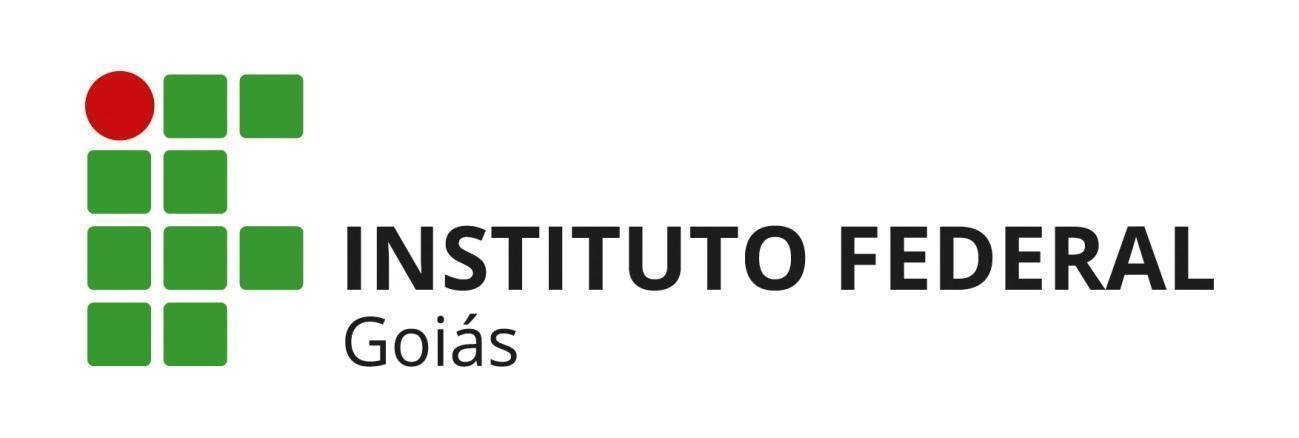 EDITAL DE PROJETO DE ENSINO Nº 03/2023ANEXO V–TERMO DE COMPROMISSO DO/A ESTUDANTE VOLUNTÁRIO/AI – Dados pessoais:Nome:Titulação:Câmpus/Departamento:Telefone:E-mail:II – Dados do Projeto de Ensino Título:Público:Período de realização:Eu, 		_____________________________, comprometo-me, como estudante voluntário/a do Projeto de Ensino, ___________________________________________, a realizar as atribuições a mim descritas no Plano de Ação e dedicar 20 horas semanais para o desenvolvimento do Projeto de Ensino.Assinatura do/a Estudante Voluntário/aLocal, _____/ ________________/2023.